   Nasjonal ordning for reduksjon i foreldrebetaling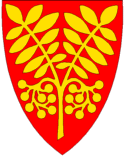 Foreldre med barn i barnehagen skal ikke betale mer enn maksprisen for en barnehageplass. I tillegg er det flere moderasjonsordninger hvis du har lav inntekt. Makspris for foreldrebetaling er fra 1. januar 2021 kroner 3 230.Dette innebærer at alle som har lavere brutto husholdningsinntekt enn kroner 592 200 per år kan søke om redusert foreldrebetaling.I tillegg har alle to, tre, fire – og femåringer i husholdninger med bruttoinntekt på under kroner 583 650 per år rett på gratis kjernetid 20 timer per uke. Dette gjelder også barn med utsatt skolestart.Ordningen er regulert i forskrift om foreldrebetaling i barnehager. Målet med forskriftsendringene er å innføre en bedre sosial profil på foreldrebetalingen i barnehage, og legge til rette for at flere får benytte tilbudet om barnehageplass gjennom å senke prisen for familier med lav inntekt.Det er kommunen som barnehagemyndighet som har ansvar for ordningen, men endringene i forskriften omfatter både kommunale og ikke-kommunale barnehager.Hvordan søke?Det søkes elektronisk til Saltdal kommune, på eget skjema som finnes på kommunens hjemmeside.Hva slags dokumentasjon må leveres med søknaden?Skattemeldingene skal legges ved søknaden som dokumentasjon. Skattemeldingen vil normalt inneholde de fleste skattepliktige kapital - og personinntekter. Dersom noe ikke er registrert på skattemeldingen av skattepliktige person – eller kapitalinntekt, er søker pliktig å opplyse om det ved søknad.Dersom noen ikke kan legge fram skattemelding, for eksempel som følge av kort botid i landet, kan søker legge fram annen dokumentasjon for inntekt. Kommunen må foreta en skjønnsmessig vurdering av hva de skal be om som dokumentasjon og hvordan de skal beregne foreldrebetalingen i slike tilfeller.Hva hvis inntekten er endret fra foregående år?Søker kan legge fram annen dokumentasjon for inntekt, eller søke underveis i året dersom det er en vesentlig og varig endring i inntekten til husholdningen. For eksempel store inntektstap som følge av langtidsarbeidsledighet, endring i husholdningens sammensetning eller lignende.Må alle søke reduksjon fra nytt barnehageår?Som hovedregel gjelder søknaden for ett barnehageår av gangen. Redusert foreldrebetaling trer i kraft måneden etter at søknaden med alle vedlegg er mottatt. Dersom søknaden skal bli behandlet og tre i kraft til nytt barnehageår, må søknaden være levert innen 1. juni.Søknaden gjelder for inneværende barnehageår (til 15. august).For nærmere informasjon kontakt rådgiver Ann-Elin Aaslid Edvardsen.ann.elin.edvardsen@saltdal.kommune.noTlf. 75 68 20 92